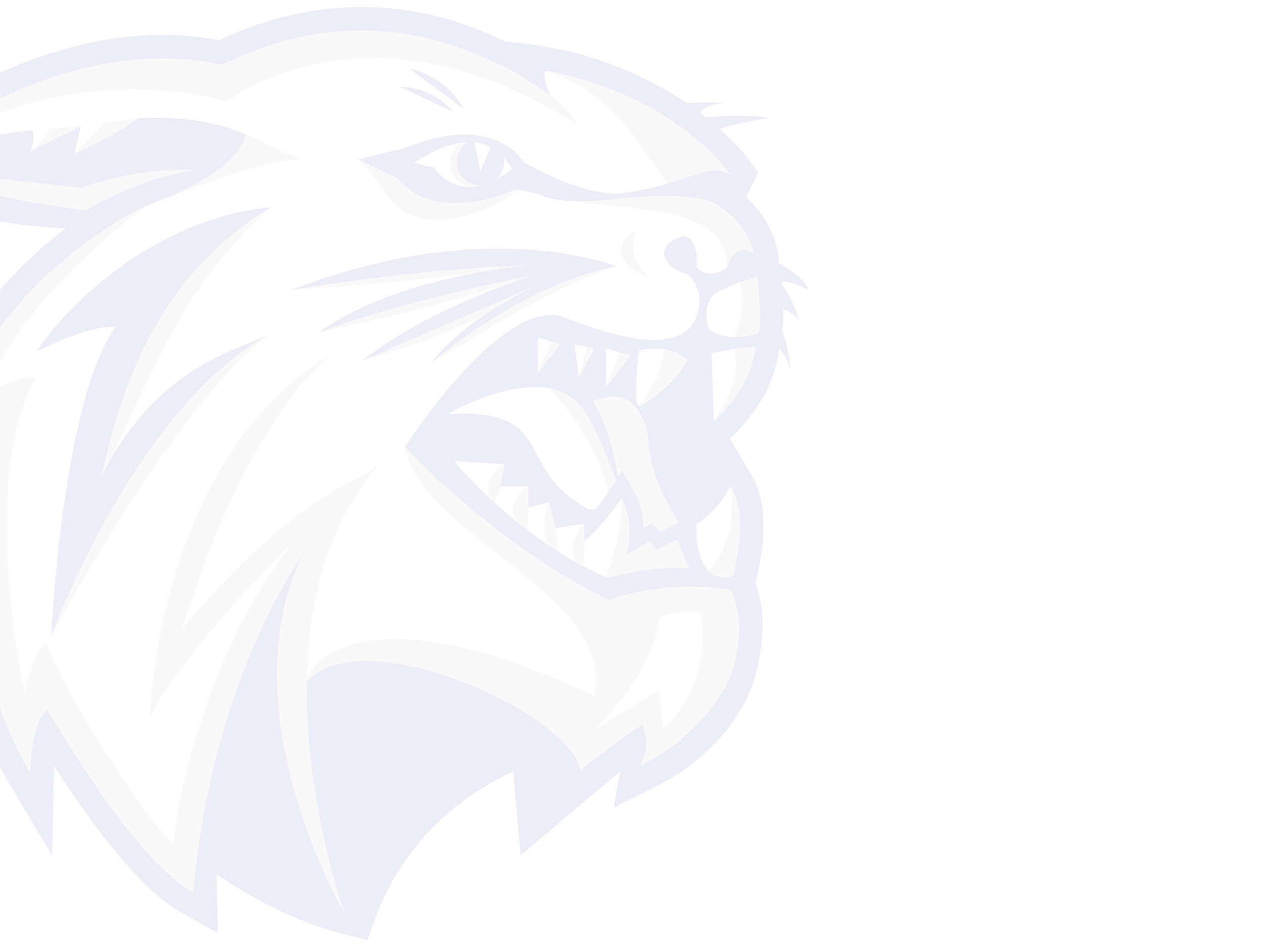 Formulario de pedido de almuerzo en bolsaWildcat Café está tomando pedidos de almuerzos para llevar para la excursión de su hijo. Esta comida no tiene ningún costo y cumplirá con todas las pautas nutricionales proporcionadas por el USDA. El almuerzo en bolsa estará compuesto por:Por favor circule solo uno:   Sándwich de mantequilla de maní y jalea O Sándwich de jamón y quesoPalo de queso en hiloBolsa de papasManzanas frescas en rodajasZanahorias bebeCaja de pasasPor favor circule solo uno:   Leche blanca   Leche con chocolate   Leche sin lactosa  O   Agua Sack Meal viene con una bebida; todos los extras se cobrarán Precios a la cartaTodos los estudiantes tienen la opción de recibir un almuerzo en bolsa.----------------------------------------------------------------------------------------------------------------------T DEBIDO A PROBLEMAS CON LA CADENA DE SUMINISTRO, POR FAVOR DEVUELVA A MÁS TARADAR PARA   __________________Nombre del estudiante:____________________________________ID#_______________________Nombre del maestro:_______________________________________________________________Alergias archivadas en el distrito/departamento?_________________________________________SÁNDWICH PEDIDO:___________________ ORDENADO DE BEBIDA:  Leche________ Agua_______												Updated 03/26/24